REQUESTS FOR BENEFICIAL PRAYERSEMAILS FROM THE ARCHIVE OF DR UMAR AZAMMANCHESTER, UKAUGUST 2014 Request BENEFICIAL PRAYERS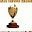 ASSALAMU ALAIKUM,I AM DISTRIBUTING BENEFICIAL PRAYERS, A VERY USEFUL BOOK OF VALUABLE DUAS.THIS BOOK IS AVAILABLE ON REQUEST ONLY BECAUSE DISTRIBUTING IT IS NOT SPAM MAIL.TO REQUEST BENEFICIAL PRAYERS, PLEASE DROP ME A LINE AT:u.e.azam@gmail.comAND THE BOOK WILL BE SENT TO YOU BY EMAIL WITHIN 24 HOURS & THEN YOU CAN USE IT YOURSELF AND FORWARD IT ONTO FAMILY AND FRIENDS TOO.REGARDS,DR UMARhttp://allah-azawajal.weebly.com http://powerofdurood.weebly.com 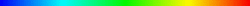 REQUEST BENEFICIAL PRAYERS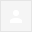 Umar,Please let me have Beneficial Prayers.Iftikhar Hyder

Sent from my iPhoneRequest BENEFICIAL PRAYERSDear doctor saheb please send me a copy of duas.with regardssadiq pasha Date: Wed, 28 May 2014 23:21:42 +0100
Subject: Request BENEFICIAL PRAYERS
From: islamicwork@googlemail.com
To: mazia786@yahoo.co.in; kalim8331@gmail.com; abukashif@rocketmail.com; kashif78670@yahoo.in;kashif_monarch786@hotmail.com; ahmedraza78692@hotmail.com; anwarm35@gmail.com; ashraf_mix2005@yahoo.com;rosynaved@yahoo.co.in; ghufran.abu786@yahoo.com; ghufran78629@yahoo.com; farahabul@hotmail.com;madarsa.ashrafia.raza@gmail.com; madarsa-ashrafia.raza@gmx.com; ahmad11@indiatimes.com;mohdarshad99@hotmail.com; aliaslam62@yahoo.com; p&t_officer2@isco.com.kw; mdazamwaquar@yahoo.in;nasir_belal@yahoo.com; rahimulh@yahoo.com; dilnawazsa@gmail.com; rehan_khan1@rediffmail.com;ranga256@gmail.com; swamyr19@yahoo.com; faisalrais@yahoo.com; farhanq8i@yahoo.co.in; razafarooque786@gmail.com;f_nadeem_a@yahoo.co.in; mgjilani786@gmail.com; imran55.129@gmail.com; imtiazbasha@yahoo.co.in; ssd@isco.com.kw;ibran.eru82@gmail.com; imtiaz.kupe@gmail.com; irshad_siddiqui1610@yahoo.com; md_afzaln@yahoo.co.in;kaifee_lotus@yahoo.co.in; kashif79khan@gmail.com; kldmk2073@yahoo.co.in; khalid_haider73@yahoo.com;rahman_mateen@yahoo.co.in; mazharali1984@gmail.com; syednasaralam@gmail.com; nasar.nasir@gmail.com;mazia4u@yahoo.com; pravez_akhtar@yahoo.com; msanwar2008@rediffmail.com; snf_ahmad91@yahoo.com;sajidkhanraza@yahoo.com; gurujidyers@hotmail.com; mansari91@yahoo.com; ssd_ho@isco.com.kw;helalanwer@gmail.com; shamimkhan4u@gmail.com; sherief_samrat@yahoo.co.in; zabishaikh@rediffmail.com;md.shoaib.anwer@gmail.com; msanwer2010@yahoo.in; talalj@gmail.com; taliya.eram@gmail.com;vicky_graphics@yahoo.com; zeenat_masti123@yahoo.co.in; saleem@infoquestblr.com; arshad1434@yahoo.com;syed_nawaid@hotmail.com; smnawaid@gmail.com; gaffar_shaikh@yahoo.com; autiwasi@yahoo.com;smgspot2002@hotmail.com; nabilauntwale@gmail.com; md.aamirkhanm@yahoo.com; saleem_sab@yahoo.com;faizanahmed.khan@yahoo.com; firoz_khan_in2000@yahoo.com; shojas143@hotmail.com; arif.ibrahim@its.ws;ilyas_asi@yahoo.com; shahid4sufee@yahoo.com; mihad_u@yahoo.com; aijaz0524@yahoo.com; citygift2000@yahoo.com;ayubkhanrs@yahoo.co.in; muzzammil_hayat@yahoo.com; haroon_tapali@yahoo.co.in; mehboobkhans@yahoo.com;kukkuchemical@yahoo.com; rehman_ateeq@yahoo.com; mdshahid07@yahoo.com; mohsin_hassan@rediffmail.com;anu_mumtaz12@rediffmail.com; w_haq@cdri.res.in; engg_javed@hotmail.com; habiburrahman_2000@yahoo.com;rahilansari@gmail.com; tarzankhan17@yahoo.comSalam,This Book is packed with really wonderful DUAS.To get your Book by email, put in a Request to:dr.u.azam@gmail.comThe Book will be emailed within 24 hours and then you can use it yourself and email copies to family and friends.Dr Umarhttp://dr-umar-azam-manuscripts.weebly.comRequest BENEFICIAL PRAYERSWa Alaikum Salaam Wrb

Kindly send me a copy


Thanks & Regards,

Basharat Ali Khan
Reservation & Allotments Manager
Elaf Hajj & Umrah Division
Jeddah - Kingdom of Saudi Arabia
Tel: + 966 2 6614408 Ext 121
Fax: + 966 2 6614406 (dir)
Mobile: + 966 50 4697201
Bakhan@elafgroup.com
Www.elafgroup.com

Sent from Samsung MobileRe: Request BENEFICIAL PRAYERSWalekum-Assalaam...Kindly request you to provide me a copy of Beneficial Prayers.Jazak-Allah Khair!!!reply back Re: Request BENEFICIAL PRAYERSIf I am tauheed I be righteous to all people but I m a sinner Allah
shud destroy mesalam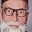 REQUEST for beneficial prayersDear Doctor 

Please send me a copy 


Jazakallah 

rgds 
Rais 


Mohd Raisuddin 
Warranty Administrator 
Central Service Department (CSD) 

Gargash Enterprises 
Authorized general distributor of Mercedes-Benz in Dubai, 
Sharjah and Northern Emirates 
Al Ittihad Street 
P.O.Box 1418 
Dubai 
United Arab Emirates 
Direct line:   +971 (04) 2099-867 
fax:             +971 (04) 2975-892 
e-mail:    muhammed.raisuddin@gargash.ae 
web:       www.gargash.mercedes-benz.com 
 please consider the environment before printing this email!DISCLAIMERThe information transmitted in this e-mail is intended only for the persons or entity to which it is addressed and contains confidential and/or legally privileged materials. Any review, disclosure, distribution or other use of, or taking of any action in reliance upon this information by persons or entities other than the intended recipient is prohibited. If you have received this e-mail in error, please destroy it and notify the sender immediately.www.gargash.ae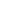 FW: Request BENEFICIAL PRAYERSSalaamalaikum Bhai,Pls mail me the book…Best Regards,Mohammed Sajid HameedManaging DirectorCheckmark Consultants.Jeddah - Saudi Arabia.Tel :+966 12  6501846 / 6525799Mob: +966 505352391Fax:+966 12 6145457URL: www.checkmarksa.comMSN: hameedmohd@hotmail.comIndian Off:Tel : +91 40 64444550 / 64444551Mob : +91 9849024202.Duaa book,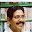 -- 
Best Regards,

M K M Shamsuddin

Early Bird Shipping, Tourism & Cargo.
<Freight clearing,  Tourism, Airline Travel, 
Ship, Cargo & Charter Agency>

P O Box 82993
Dubai - United Arab Emirates.

Tel: ++971 42695950
Fax: ++971 42695953
Mob: ++971 55 7866633wa alaikum salamreceivedDuasAoA Umar

Please forward the book on duas.

Thank you.

Sent from my Sony Xperia™ smartphonePlease sendKindly send me that benigicial prayers book

Sent from my iPhoneBeneficial PrayersAssalam Alaikum wa Rahmatullah wa Barakaat to hu

Please emai the book to me.
Jazakallah Khairan .

Mohammed Khalid Ali

Sent from my iPhoneRe: REQUEST BENEFICIAL PRAYERSAsaalaamo~Alaiykum DR UMAR 

Jum`ma Mubarak
Both given below links not opening. Error in link.http://allah-azawajal.weebly.com http://powerofdurood.weebly.com 
who or from where you got my id ?
Do we know each other ? or just a bulk mail/yahoogroup ?regards
NadeemWA LAIKUM SALAM, BR NADEEMYES, I GOT YOUR E-MAIL ADDRESS FROM SOME ISLAMIC YAHOO! GROUP OF WHICH WE ARE BOTH MEMBERS.  I TRUST THAT YOU FINDS THE BENEFICIAL RAYERS E-BOOK THAT I SENT TO BE USEFUL.THE LINKS TO MY 2 WEBSITES WORK FINE FROM THE UK.  COULD YOU TRY PUTTING www. IN FRONT OF THE http://?DR UMARBeneficial PrayersPls send me the subject material.Thanks and Regards,S. Khaleeq AhmadBENEFICIAL PRAYERS IS ATTACHED!!!Assalamu Alaikum,Thank you for your Request and BENEFICIAL PRAYERS is attached with this email.If you haven't received other Resources from me before {QURAN, HADITH, FAMILY TREE OF MUHAMMAD S.A.W.], please tell me and I will email those too.Please tell family and friends of this opportunity too.Allah's Blessings,Dr Umarhttp://allah-azawajal.weebly.com http://powerofdurood.weebly.com Attachments area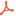 Beneficial Prayers .pdfThanks a lot.

Sent from my iPhone<Beneficial Prayers .pdf>Dear Brother UmarAssalamo AlaikumJazakallah. Pls send me the other material also as mentioned by you.OK, BR SYED, BUT THOSE RESOURCES NEED TO BE SENT FROM A DESKTOP COMPUTER NOT MY PHONE, SO I WILL SEND THEM IN A FEW HOURS, IN ABOUT SEVEN HOURS' TIME, AFTER I HAVE FINISHED TUTORING.  DR UMARشکریہ Re: REQUEST BENEFICIAL DUAS!!!!!!!!!!!!!!!!!!!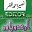 UrduEnglishView translated messageAlways translate: Urduآپ نے اپنے قیمتی وقت سےنوازا؛ ہمیںآپ کی میل مل چکی ہے انشااللہ ہم بہت
جلد آپ سے رابطہ کریں گےettehadeummat Urdu Daily New Delhi ) Re: REQUEST BENEFICIAL DUAS!!!!!!!!!!!!!!!!!!!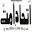 Thanks for the Email:-
ettehadeummat Urdu Daily New Delhi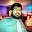 JazaakAllah o Khairah brother, May I have the book pls.


__
Thanks & Kind Regards
Zeeshan Ahmed


Sent from my HTCRe: REQUEST BENEFICIAL DUAS!!!!!!!!!!!WSWW. Many thanks for your mail Dr. Azam. I hereby formally request for the book - Beneficial Duas. Jazakalah and Ramadan Kareem in advance !Maa Salaam. Taofeeq.
Dr. Taofeeq A. IGEChief Consultant PhysicistNational Hospital Abuja. FCT 900001NIGERIA. Assalam o Alaykom!plz send me book.jazakallah khera!dear dr umar sbAssalamualaikumpl send me the book beneficial duas.jazakAllahwith best regardsAoA Please send me the Duas Book.Thanks Malik Ahmad SarwarDear Dr Umar SbAssalamualaikumThank you for your mail.Pl send me the relevant book.With best regardsMateenDisclaimer:

This message (and any associated files) is intended only for the use of the individual or entity to which it is addressed and may contain information that is confidential, or subject to copyright. You are hereby notified that any unauthorized dissemination, copying or distribution of this message or files associated with this message, is prohibited. If you are not the intended recipient, you have received this message by error. Please notify the sender by replying to the message and delete it from your system immediately.

The State Bank of Pakistan (“SBP”) and its subsidiaries disclaim responsibility for any private publication or statement by any individual. The views expressed in this email are those of the sender and do not necessarily reflect the views of the SBP and/or its subsidiaries. Any defamatory statements, infringement or authorization of any infringement of copyright or any legal right in email communications by any employee of SBP or its subsidiaries is contrary to its policies and outside the scope of the employment of the individual concerned. The SBP and its subsidiaries will not accept any liability in respect of such communications.

Nor do SBP and its subsidiaries accept responsibility for the security of this message and/or any errors or omissions that are present in this message or any attachment, that have arisen as a result of e-mail transmission via the Internet or otherwise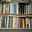 جناب کس کتاب کی بات کر رہے ہیں آپ(no subject)from: Umar Azam <islamicwork@googlemail.com>to: Umar Azam <islamicwork@gmail.com>
date: Thu, May 29, 2014 at 11:35 PMsubject: Request BENEFICIAL PRAYERSmailed-by: googlemail.comREQUEST BENEFICIAL PRAYERSx11:35 PM (23 hours ago)from: Iftikhar Hyder <i_hyder@yahoo.com>to: Umar Azam <islamicwork@googlemail.com>
date: Fri, May 30, 2014 at 4:05 AMsubject: Re: REQUEST BENEFICIAL PRAYERSmailed-by: yahoo.comsigned-by: yahoo.comInboxx4:05 AM (18 hours ago)from: sadiqpasha pasha <smgspot2002@hotmail.com>to: Umar Azam <islamicwork@googlemail.com>
date: Fri, May 30, 2014 at 11:48 AMsubject: RE: Request BENEFICIAL PRAYERSmailed-by: hotmail.comInboxx11:48 AM (10 hours ago)from: Basharat Ali Khan <bakhan@elafgroup.com>to: Umar Azam <islamicwork@googlemail.com>
date: Thu, May 29, 2014 at 8:44 AMsubject: Re: Request BENEFICIAL PRAYERSmailed-by: elafgroup.comMay 29 (1 day ago)from: Islam is Peace <islamicmails786@gmail.com>to: islamicwork@gmail.com (Yes, this is you.) Learn more
date: Thu, May 29, 2014 at 3:32 PMsubject: Re: Request BENEFICIAL PRAYERSmailed-by: gmail.comsigned-by: gmail.comMay 29 (1 day ago)from: rizwan sayyed <rizwansayyed786@gmail.com>to: islamicwork@googlemail.com
date: Thu, May 29, 2014 at 11:43 PMsubject: reply back Re: Request BENEFICIAL PRAYERSmailed-by: gmail.comsigned-by: gmail.com11:43 PM (23 hours ago)from: Muduvai Hidayath <muduvaihidayath@gmail.com>to: dr.u.azam@gmail.com
date: Thu, May 29, 2014 at 5:13 AMsubject: salammailed-by: gmail.comsigned-by: gmail.comMay 29 (1 day ago)from: muhammed.raisuddin@gargash.aeto: dr.u.azam@gmail.com
date: Thu, May 29, 2014 at 5:36 AMsubject: REQUEST for beneficial prayersMay 29 (1 day ago)from: Sajid Hameed <sajid@checkmarksa.com>to: dr.u.azam@gmail.com
date: Thu, May 29, 2014 at 8:43 AMsubject: FW: Request BENEFICIAL PRAYERSMay 29 (1 day ago)from: Mohd Shams <shams.mahe@gmail.com>to: dr.u.azam@gmail.com
date: Thu, May 29, 2014 at 9:00 AMsubject: Duaa book,mailed-by: gmail.comsigned-by: gmail.comMay 29 (1 day ago)from: Muduvai Hidayath <muduvaihidayath@gmail.com>to: Umar Azam <786dr.azam@gmail.com>
date: Fri, May 30, 2014 at 7:02 AMsubject: Re: Please acknowledge receiptmailed-by: gmail.comsigned-by: gmail.com7:02 AM (15 hours ago)from: Osman Anwar <osmananwar@hotmail.com>to: u.e.azam@gmail.com
date: 29 May 2014 23:57subject: Duasmailed-by: hotmail.comInboxx23:57 (23 hours ago)from: Mohammed Abdul Majid <majidsheraz@gmail.com>to: "u.e.azam@gmail.com" <u.e.azam@gmail.com>
date: 30 May 2014 01:00subject: Please sendmailed-by: gmail.comSigned by: gmail.comfrom: Osman Anwar <osmananwar@hotmail.com> Osman Anwar <osmananwar@hotmail.com>to: u.e.azam@gmail.com
 u.e.azam@gmail.com
date: 29 May 2014 23:57 29 May 2014 23:57subject: Duas Duasmailed-by: hotmail.com hotmail.comInboxx01:00 (22 hours ago)from: Mohammed Khalid Ali <khalid.mka6@gmail.com>to: "u.e.azam@gmail.com" <u.e.azam@gmail.com>
date: 30 May 2014 02:13subject: Beneficial Prayersmailed-by: gmail.comSigned by: gmail.comInboxx02:13 (20 hours ago)from: M.M.Nadeem <khat4u@yahoo.com>reply-to: "M.M.Nadeem" <khat4u@yahoo.com>
to: "u.e.azam@gmail.com" <u.e.azam@gmail.com>
date: 30 May 2014 10:57subject: Re: REQUEST BENEFICIAL PRAYERSmailed-by: yahoo.comSigned by: yahoo.comInboxx10:57 (12 hours ago)from: Umar Azam <u.e.azam@gmail.com>to: "M.M.Nadeem" <khat4u@yahoo.com>
date: 30 May 2014 23:12subject: Re: REQUEST BENEFICIAL PRAYERSmailed-by: gmail.com23:12 (0 minutes ago)from: Syed Khaleeq Ahmad <askhaleeq@gmail.com>to: u.e.azam@gmail.com
date: 30 May 2014 15:10subject: Beneficial Prayersmailed-by: gmail.comSigned by: gmail.comInboxx15:10 (7 hours ago)from: umar azam <u.e.azam@gmail.com>to: bakhan@elafgroup.com,
 islamicmails786@gmail.com,
 muduvaihidayath@gmail.com,
 muhammed.raisuddin@gargash.ae,
 sajid@checkmarksa.com,
 shams.mahe@gmail.com,
 unidad.registros@senave.gov.py
date: 29 May 2014 23:01subject: BENEFICIAL PRAYERS IS ATTACHED!!!mailed-by: gmail.com: Important according to our magic sauce.Inboxx29 May (1 day ago)from: Iftikhar Hyder <i_hyder@yahoo.com>to: Umar Azam <u.e.azam@gmail.com>
date: 30 May 2014 13:56subject: Re: BENEFICIAL PRAYERS IS ATTACHED!!!mailed-by: yahoo.comSigned by: yahoo.com13:56 (9 hours ago)from: Syed Khaleeq Ahmad <askhaleeq@gmail.com>to: Umar Azam <u.e.azam@gmail.com>
date: 30 May 2014 15:17subject: Re: Fwd: BENEFICIAL PRAYERS IS ATTACHED!!!mailed-by: gmail.comSigned by: gmail.com15:17 (7 hours ago)from: Umar Azam <u.e.azam@gmail.com>to: Syed Khaleeq Ahmad <askhaleeq@gmail.com>
date: 30 May 2014 15:49subject: Re: Fwd: BENEFICIAL PRAYERS IS ATTACHED!!!mailed-by: gmail.com15:49 (7 hours ago)May 31from: ABDUL SATTAR <ettehadeummat@gmail.com>to: islamicwork@googlemail.com
date: Sat, May 31, 2014 at 8:37 PMsubject: ettehadeummat Urdu Daily New Delhi ) Re: REQUEST BENEFICIAL DUAS!!!!!!!!!!!!!!!!!!!mailed-by: gmail.comsigned-by: gmail.comMay 31from: Zeeshan Ahmed <zmangi@gmail.com>to: islamicwork@googlemail.com
date: Sat, May 31, 2014 at 9:05 PMsubject: Re: REQUEST BENEFICIAL PRAYERSmailed-by: gmail.comsigned-by: gmail.comMay 31from: Taofeeq A. IGE <taofeeqige@gmail.com>to: Umar Azam <islamicwork@googlemail.com>
cc: Taofeeq Dr Ige <igetaofeeq@yahoo.com>,
 "Dr. Taofeeq IGE" <taofeeqige@gmail.com>
date: Sun, Jun 1, 2014 at 7:49 AMsubject: Re: REQUEST BENEFICIAL DUAS!!!!!!!!!!!mailed-by: gmail.comsigned-by: gmail.comJun 1from: sahifa ahlehadis <sahifaahlehadis@hotmail.com>to: Umar Azam <islamicwork@googlemail.com>
date: Sun, Jun 1, 2014 at 8:13 AMsubject: RE: REQUEST BENEFICIAL DUAS!!!!!!!!!!!!!!!!!!!mailed-by: hotmail.comJun 1from: Mateen Khalid <mateenkh@gmail.com>to: Umar Azam <islamicwork@googlemail.com>
date: Sun, Jun 1, 2014 at 3:12 PMsubject: Re: REQUEST BENEFICIAL DUAS!!!!!!!!!!!!!!!!!!!mailed-by: gmail.comsigned-by: gmail.comJun 1from: Malik Sarwar <chashmibedar@gmail.com>to: Umar Azam <islamicwork@googlemail.com>
date: Sun, Jun 1, 2014 at 4:25 PMsubject: Re: REQUEST BENEFICIAL DUAS!!!!!!!!!!!!!!!!!!!mailed-by: gmail.comsigned-by: gmail.comJun 1from: Mateen Khalid -FEOD (LHR) <Mateen.Khalid@sbp.org.pk>to: Umar Azam <islamicwork@googlemail.com>
date: Mon, Jun 2, 2014 at 5:29 AMsubject: RE: REQUEST BENEFICIAL DUAS!!!!!!!!!!!!!!!!!!!mailed-by: sbp.org.pkJun 2from: Zaf Wah <zaf.wah786@gmail.com>to: Umar Azam <islamicwork@googlemail.com>
date: Mon, Jun 2, 2014 at 1:50 PMsubject: Re: REQUEST BENEFICIAL DUAS!!!!!!!!!!!!!!!!!!!mailed-by: gmail.comsigned-by: gmail.comJun 2from: muslim sister <muslimsister21@gmail.com>to: islamicwork@googlemail.com
date: Wed, Jun 4, 2014 at 8:07 PMsubject:mailed-by: gmail.comsigned-by: gmail.comJun 4